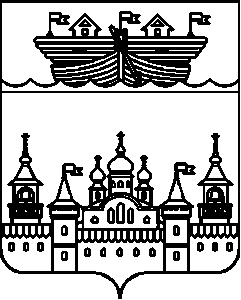 АДМИНИСТРАЦИЯ ВЛАДИМИРСКОГО СЕЛЬСОВЕТАВОСКРЕСЕНСКОГО МУНИЦИПАЛЬНОГО РАЙОНАНИЖЕГОРОДСКОЙ ОБЛАСТИПОСТАНОВЛЕНИЕ15 октября 2021 года	№ 103Об определении части территории, по реализации проекта инициативного бюджетирования «Вам решать!», «Наши дороги», «Ремонт дорог в селе Владимирское по улицам Октябрьская, Культуры, Советская»В соответствии с Федеральным законом от 06.10.2003 № 131-ФЗ «Об общих принципах организации местного самоуправления в Российской Федерации», заявления инициативной группы от 11 февраля 2021 года, администрация Владимирского сельсовета Воскресенского муниципального района Нижегородской области постановляет:1. Определить часть территории, по реализации проекта инициативного бюджетирования «Вам решать!», «Наши дороги», «Ремонт дорог в деревне Осиновка по улицам Октябрьская, Культуры, Советская», расположенных по адресам:1.1.Нижегородская область, Воскресенский район, с. Владимирское, ул. Октябрьская от дома № 4А до ул. Культуры, д. № 1.1.2.Нижегородская область, Воскресенский район, с. Владимирское, ул. Культуры от дома № 1 до дома № 21.1.3.Нижегородская область, Воскресенский район, с. Владимирское, ул. Культуры от дома № 35 до ул. Октябрьская, д. № 39.1.4.Нижегородская область, Воскресенский район, с. Владимирское, ул. Советская от д. № 29 до ул. Октябрьская д. № 39.2.Настоящее постановление обнародовать путем вывешивания на информационном стенде в помещении администрации сельсовета и разместить в информационно-телекоммуникационной сети «Интернет» на официальном сайте администрации Воскресенского муниципального района.3.Контроль за исполнением данного постановления оставляю за собой.4.Постановление вступает в силу со дня его обнародования.Глава администрации Владимирского сельсовета				С.В.Лепехин